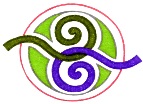 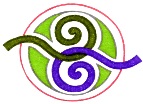 Рассмотрено на заседании совета фонда по устойчивому развитию Плана содействияУтверждено решением правления Плана содействия «27» декабря 2022 г.ПОЛОЖЕНИЕО ГРАНТОВОМ КОНКУРСЕ ПЛАНА СОДЕЙСТВИЯ РАЗВИТИЮ КОРЕННЫХ МАЛОЧИСЛЕННЫХ НАРОДОВ СЕВЕРА САХАЛИНСКОЙ ОБЛАСТИ В 2023 ГОДУОбщие положенияНастоящее положение определяет условия и порядок проведения открытого конкурса по выделению целевого финансирования (грантов) на поддержку актуальных, общественно значимых, имеющих долговременный позитивный эффект, проектов некоммерческих организаций и учреждений. Конкурс проводится советом фонда по устойчивому развитию (совет фонда по УР) в рамках реализации программы «План содействия развитию коренных малочисленных народов Севера Сахалинской области». Цели конкурса:выявление и поддержка лучших проектов некоммерческих организаций и учреждений, направленных на осуществление конкретных мероприятий по решению общественно важных проблем и содействие устойчивому развитию КМНС Сахалинской области;развитие потенциала КМНС Сахалинской области, в т. ч. в области управления фондами и программами социального развития.содействие решению социально значимых проблем сообществ или отдельных социальных групп КМНС;реализация комплекса мероприятий, способствующих достижению задач национальных проектов России (нацпроектов); реализация комплекса мероприятий, способствующих достижению Целей в области устойчивого развития (ЦУР). В рамках грантового конкурса осуществляется финансирование устойчивых, актуальных и общественно значимых проектов КМНС Сахалинской области согласно основным направлениям финансирования, указанным в п. 4 настоящего Положения.Поддержка осуществляется на основе конкурсного механизма распределения средств. Основные понятия и сокращенияВ рамках настоящего положения используются следующие основные понятия и сокращения:Грант, или целевое финансирование — денежные средства, предоставляемые ООО «Сахалинская Энергия» в рамках Плана содействия на конкурсной основе, на осуществление конкретных проектов, имеющих общественное значение с обязательным предоставлением совету фонда по устойчивому развитию и ООО «Сахалинская Энергия» отчёта о целевом использовании гранта.Грантовый конкурс – открытый конкурс по выделению грантов некоммерческим организациям и учреждениям для реализации проектов, имеющих социальное значение в соответствии с настоящим Положением.Грантополучатель – некоммерческая организация/учреждение, признанная победителем конкурса и заключившая договор о предоставлении целевого финансирования с ООО «Сахалинская Энергия».Заявитель – некоммерческая организация/ учреждение, подавшая заявку на участие в конкурсе.Заявка на участие в грантовом конкурсе – описание проекта, соответствующая всем условиям грантового конкурса и направленная на получение поддержки в рамках реализуемого грантового проекта.Инициативная группа – группа граждан из числа КМНС Сахалинской области, представляющая интересы КМНС Сахалинской области, инициирующая и реализующая проект, подающая заявку в партнерстве с некоммерческой организацией или учреждением (заявка подается от имени партнерской организации).  КМНС (СО) – коренные малочисленные народы Севера (Сахалинской области).План содействия/План – программа «План содействия развитию коренных малочисленных народов Севера Сахалинской области», реализуемая на основании подписанного Соглашения о сотрудничестве между Правительством Сахалинской области, оператором нефтегазового проекта «Сахалин - 2» «Сахалин Энерджи Инвестмент Компани Лтд.» и Региональным советом уполномоченных представителей коренных малочисленных народов Севера Сахалинской области.Правление – высший орган управления Плана содействия.Проект – комплекс мероприятий, проводимых с определённой, соответствующей настоящему Положению целью, имеющих конкретные сроки реализации, ориентированных на определённую целевую аудиторию, по итогам которых достигаются заявленные результаты.«Сахалинская Энергия»/ Общество/ Оператор нефтегазового проекта «Сахалин - 2» – ООО «Сахалинская Энергия».Совет фонда по устойчивому развитию/ совет фонда по УР – координирующий орган Плана содействия, ответственный за общую координацию и контроль за конкурсными программами, принятие решения о финансировании проектов.Экспертный совет – внешний независимый орган Плана содействия по оценке заявок в рамках грантового конкурса, по направлениям поддержки Плана. Участники конкурсаК участию в конкурсе допускаются общественные, некоммерческие организации и учреждения, проекты которых реализуются в интересах КМНС Сахалинской области.Организации должны иметь собственный рублевый счет. Использование счетов сторонних организаций недопустимо.Также к участию приглашаются инициативные группы граждан из числа КМНС Сахалинской области. В этом случае заявка может быть подана только в партнерстве с некоммерческой организацией или учреждением, которое будет являться партнером проекта и получателем средств (заявка подается от имени партнерской организации).  Не допускаются к участию в конкурсе:религиозные организации, общественно-политические организации и движения, политические партии, физические лица, коммерческие организации;организации, зарегистрированные позднее чем за шесть месяцев до дня окончания приема заявок на участие в конкурсе;организации, находящиеся в процессе ликвидации, или если в отношении нее возбуждено производство по делу о несостоятельности (банкротстве);организации, имеющие просроченную задолженность по налогам, сборам и иным обязательным платежам в бюджеты бюджетной системы Российской Федерации;организации, их представители (члены общин, должностные лица, учредители и т.п., координаторы и благополучатели проектов), которые на день открытия конкурса не представили отчётность или имели просроченные задолженности по возврату сумм по проектам Плана содействия, и другим проектам социальных программам ООО «Сахалинская Энергия», предусмотренную договорами о предоставлении целевого финансирования;организации, их представители (члены общин, должностные лица, учредители и т.п., координаторы и благополучатели проектов), которые на день открытия конкурса не представили отчётность по другим программам, или имели задолженности по возврату сумм грантов, если такие сведения имеются у координирующих органов Плана.Направления финансированияНа конкурс могут быть представлены проекты некоммерческих организаций и учреждений, предусматривающие осуществление деятельности по следующим направлениям:традиционные знания, национальная культура и языки; охрана окружающей среды и сохранение биоразнообразия; традиционная хозяйственная деятельность;развитие потенциала КМНС Сахалинской области;образование; национальный спорт; этнотуризм; охрана здоровья граждан и пропаганда здорового образа жизни.Сроки проведения конкурсаСтарт (объявление) конкурса – 25 января 2023 г.Прием заявок на конкурс осуществляется в период с 25 января 2023 г.  Прием заявок заканчивается 24 марта 2023 г. в 17:00.Проведение независимой оценки экспертным советом – с 3 по 28 апреля 2023 г.Заседание совета фонда по устойчивому развитию – до 12 мая 2023 г.Объявление победителей – до 31 мая 2023 г.Общие требования конкурсаПредставленные на конкурс проекты должны:соответствовать основным направлениям финансирования (см. в п. 4 настоящего Положения);иметь исключительно некоммерческие цели и не служить источником получения прибыли. Максимальная сумма проекта, предусматривающие федеральные и региональные мероприятия до 700 000 руб., остальные проекты – до 500 000 руб.Проекты, представляемые на конкурс, должны предусматривать их реализацию не ранее 30 июня 2023 г. Расходы, возникшие ранее этой даты, не компенсируются из средств гранта.Заявители вправе сами определять сроки выполнения проекта, но длительность проекта не должна превышать 6 (шести) последовательных месяцев. Проекты должны начинаться в 2023 году.От одного заявителя (организации) может быть подано не более 5 (пяти) заявок, не более 1 (одной) заявки от каждой инициативной группы. Ограничения конкурса:Средства, полученные для реализации проекта, не могут быть направлены на:реализацию проектов органов исполнительной и законодательной власти;на поддержку политических партий и/или кампаний, избирательных кампаний и акций, религиозных организаций, религиозной и миссионерской деятельности;поддержку текущей деятельности организации, не связанной с реализацией проекта;расходы на капитальный ремонт помещений или на строительство;выплату заработной платы, суточных, гонораров;любые денежные выплаты или материальное вознаграждение (за оказание услуг и пр.) физическим лицам, не зарегистрированным в качестве индивидуальных предпринимателей;оказание прямой гуманитарной и иной материальной помощи отдельно взятым лицам;текущие расходы заявителя (абонентская плата, коммунальные услуги, аренда офисов и т.д.);транспортные расходы по проезду участников (билеты, аренда транспорта и пр.), если они составляют более 30% от запрашиваемой суммы проекта без учета транспортных расходов;транспортные расходы на доставку оборудования и материалов, если они составляют более 10% от запрашиваемой суммы проекта без учета транспортных расходов;расходы на оплату поездок за пределы Российской Федерации; оплату информационной поддержки со стороны средств массовой информации;аренду офисного оборудования;приобретение офисного оборудования, если его стоимость составляет более 25 % от запрашиваемой суммы проекта без учета стоимости офисного оборудования, и, если офисное оборудование не является основным средством достижения целей проекта. В рамках данной конкурсной программы к офисному оборудованию относятся: комплект компьютерного оборудования и запасные части к нему, принтеры, сканеры, факсы, картриджи и мультимедийное оборудование;приобретение права собственности на землю, водные объекты, объекты недвижимости, такие как жилые и нежилые помещения, другие объекты, отчуждение которых подлежит регистрации в установленном законодательстве порядке;издание рукописей, монографий, авторских произведений, сборников научных трудов; фундаментальные академические (научные) исследования и разработки, издание книг и иной полиграфической продукции, разработку Интернет-сайтов (если это является основной целью проекта и отсутствует иная деятельность по проекту);проекты, целью которых является вручение премий/ призов, а также подарков и иных наград, организация чествований;расходов на приобретение алкогольной и табачной продукции, а также товаров, которые являются предметами роскоши;погашения задолженности организации; уплаты штрафов, пеней;административные расходы проекта, поданного организацией КМНС, которые включают в себя банковские расходы, должны составлять не более 5% от запрашиваемой суммы проекта без учета административных расходов. Административные расходы входят в запрашиваемую сумму проекта.Подача документов и требования к заявкам на участие в конкурсеДля участия в грантовом конкурсе необходимо создать личный кабинет на сайте Плана содействия www.simdp.ru (далее — официальный сайт). Заполнить заявку (шаблон заявки представлен в приложении 1). Заявка заполняется в электронном виде на русском языке, с заполнением всех разделов заявки.Распечатать заполненную заявку, заверить печатью организации и подписью руководителя и координатора проекта. Отсканированную заявку загрузить в личный кабинет в едином документе в читаемом виде, форматом А 4 книжной ориентации. Загрузить в личный кабинет текстовый файл заявки в формат Word, полностью соответствующий подписанному оригиналу заявки.Дополнительно отсканировать следующие документы и загрузить в личный кабинет:учредительные и регистрационные документы:копию полной выписки из Единого государственного реестра юридических лиц, полученная не ранее, чем за календарный год до даты окончания приема заявок,копии учредительных документов (устав), а также всех действующих изменений и дополнений к ним,копию Свидетельства о постановке на учет в налоговом органе юридического лица, образованного в соответствии с законодательством Российской Федерации, по месту нахождения на территории Российской Федерации.документ, подтверждающий наличие счета в банке.копии гарантийных писем от всех партнерских организаций и групп, подтверждающих свое участие в проекте и готовность выполнить свои обязательства с указанием деятельности, которая будет осуществляться ими.Приветствуется включение в состав заявки на участие в конкурсе дополнительной информации и документов в соответствии с критериями оценки заявок, определенными в настоящем положении.Приветствуется включение дополнительных материалов, демонстрирующих опыт организации-заявителя и партнёрских организаций (буклеты, копии публикаций в СМИ, почетные грамоты), рекомендательные письма и письма о поддержке проекта, другие документы, подтверждающие значимость проекта (данные документы к представлению не обязательны). Заявка на участие в конкурсе должна быть представлена в течение срока приема заявок на участие в конкурсе:Дата начала приема заявок — 25 января 2023 г. Дата окончания приема заявок — 24 марта 2023 г. в 17:00.Материалы, присланные на конкурс, не рецензируются и не возвращаются.Консультации по условиям конкурса, включая консультации по заполнению заявок, заявители могут получить: у координатора Плана содействия М.В. Крагиной по телефонам 8-4242-66-2009, 8-914-759-9206 и специалиста по связям с населением ООО «Сахалинская Энергия» Л. В. Жамьяновой по телефону 8-914-759-4208. по электронной почте: simdp3@mail.ru. Положение о конкурсной программе, а также форма для заполнения на участие размещена на сайте программы: www.simdp.ru. Заявитель в течение срока приема заявок, указанного в п. 5 настоящего Положения, вправе на официальном сайте www.simdp.ru  в личном кабинете внести изменения в заявку на участие в конкурсе с целью устранения выявленных несоответствий заявки требованиям настоящего Положения.Заявка на участие в конкурсе, в которой содержатся нецензурные или оскорбительные выражения, несвязный набор символов, призывы к осуществлению деятельности, нарушающей требования законодательства, не регистрируется.Порядок рассмотрения заявок на участие в конкурсе и принятие решенийРассмотрение заявки на участие в конкурсе может быть прекращено советом фонда по УР по заявлению, подписанному лицом, имеющим право действовать от имени организации, представившей данную заявку.Рассмотрение заявок и принятие решений осуществляется в три этапа:1 этап. Формальное соответствиеВсе поступившие заявки на участие в конкурсе проверяются на формальное соответствие требованиям, утвержденным настоящим Положением:п. 3, включая отсутствие/ наличие задолженностей в рамках Плана содействия;п. 6: направления и цели конкурса, максимальные запрашиваемые суммы, сроки реализации и ограничение количества заявок; п. 8: полный пакет и соответствие оформления заявки – заполнение всех разделов формы заявки, представленный пакет документов, сроки, запрашиваемые суммы, направления финансирования.  Проверенные на формальное соответствие заявки регистрируются в реестре заявок на участие в конкурсе. Проверка на формальное соответствие условиям конкурса всех заявок, поступивших на конкурс, проводится координатором Плана содействия и сотрудниками ООО «Сахалинская Энергия». Все прошедшие проверку на формальное соответствие заявки выносятся на рассмотрение экспертного совета.2 этап. Независимая экспертная оценка В состав экспертного совета входят представители коренных малочисленных народов Севера, Сибири и Дальнего Востока Российской Федерации, образовательных организаций, организаций сферы культуры, спорта и здравоохранения, общественных объединений и др., имеющие экспертные знания в области проектной деятельности, национальных языков и культуры, традиционной хозяйственной деятельности и др., опыт  подготовки (разработки) заявок на соискание финансирования, участия в работе общественных организаций и объединений, организаций социальной сферы, инициативных групп, общественных советов.Состав экспертного совета не разглашается.Для каждого направления финансирования (см. п. 4 настоящего Положения) для оценки проектов, поступивших на конкурс, будет привлечен профильный эксперт. Каждая заявка, поступившая на конкурс, оценивается не менее чем двумя экспертами из состава утвержденного экспертного совета.Члены экспертного совета рассматривают проекты на предмет ограничения конкурса, указанным в п. 7 настоящего Положения.Члены экспертного совета оценивают заявки/ проекты согласно критериям, указанным в п. 10 настоящего Положения. На основании оценок экспертов составляется рейтинг проектов, который определяется как среднее арифметическое из суммы баллов, присвоенных экспертами. 3 этап. Рассмотрение советом фонда по устойчивому развитиюЗаявки, рассмотренные экспертным советом и получившие не менее 50% от максимального количества баллов оценки проектов, поступают на рассмотрение совету фонда по УР, который принимает окончательное решение о финансировании проектов.Члены совета фонда по УР рассматривают проекты на предмет ограничения конкурса, указанным в п. 7 настоящего Положения, на соответствие сметы проекта заявленной проектной деятельности и выполнению цели проекта.Совет фонда по УР принимает решение по каждому проекту, рассмотренному экспертным советом и получившему не менее 50% от максимального количества баллов оценки:профинансировать проект;профинансировать проект после устранения замечаний (в случае незначительных замечаний, например, изменение сметы в пределах 25% от расходов статей сметы, но в пределах ограничения увеличения суммы гранта; предоставление гарантийных писем; незначительное в пределах 1 месяца календарного плана, корректировка исполнителей проекта);доработать проект и представить на следующий конкурс;не финансировать проект. Совет фонда по устойчивому развитию имеет право рекомендовать изменение запрашиваемого размера финансирования, в случае если бюджет не соответствует заявленной деятельности или планируемые расходы завышены/занижены.В случае уменьшения суммы, запрашиваемой заявителем на финансирование проекта, совет должен согласовать с заявителем возможность реализации проекта при измененном объеме финансирования и согласовать измененный объем финансирования в письменной форме (включая форму электронных сообщений и факсимильную связь) в течение 5 (пяти) рабочих дней. Для согласования изменения бюджета проекта заявитель должен в письменной форме предоставить измененную смету проекта.При обсуждении отдельных вопросов на заседания совета фонда по УР могут быть приглашены представители партнеров Плана, правления, другие заинтересованные стороны, не обладающие правом голоса.Порядок финансирования проектов победителей определяется ООО «Сахалинская Энергия».Решения совета фонда по устойчивому развитию могут быть отклонены ООО «Сахалинская Энергия», если данные решения противоречат политикам и процедурам Общества.Совет фонда по УР не обязан направлять заявителям уведомления о результатах рассмотрения поданных ими заявок и давать объяснения о причинах, по которым заявки не были поддержаны, в том числе сообщать сведения об оценках и выводах экспертов. Критерии оценки заявок на участие в конкурсе Оценка заявок на участие в конкурсе осуществляется в соответствии с утвержденными критериями.Критерии оценки заявителя:опыт работы в заявленной сфере деятельности;организационный потенциал: достижения, репутация в сообществе;опыт и квалификация основных исполнителей проекта.Проекты оцениваются по следующим основным критериям:соответствие целям конкурса; соответствие основным направлениям финансирования;соответствие задачам нацпроектов и ЦУРам; наличие четко сформулированной проблемы;обоснование актуальности и общественной значимости проекта;логическая связность и реализуемость проекта, соответствие мероприятий проекта его целям, задачам и ожидаемым результатам;обоснование достижимости целей и задач проекта за указанный временной период;системность, целесообразность, последовательность, реалистичность деятельности по проекту, достижимость цели и решения задач;результативность проекта, социальный эффект от его реализации;эффективность (соотношение затрат и планируемых результатов), экономичность (рациональность, отсутствие излишних трат, завышенных расходов) и обоснованность бюджета;дополнительное финансирование или иные виды помощи из других источников (наличие собственного вклада Заявителя или привлечения дополнительных источников финансирования, а также нефинансовый вклад партнеров);использование инновационных методов в осуществлении проекта, передового опыта и новых подходов в решении заявленных проблем;привлечение партнеров и волонтеров к реализации проекта; детальность проработки плана информационного сопровождения проекта, включающего в том числе активности с местными СМИ, в социальных сетях и прочие каналы информирования сообществ о ходе реализации и результатах проекта;возможности позитивных изменений по результатам реализации проекта, устойчивость проекта (перспективность его развития после окончания финансирования).Заявки оцениваются по пятибалльной шкале по каждому критерию. Порядок предоставления грантов и осуществления контроля за их использованиемПосле проведения заседания совета фонда по УР и определения победителей предусмотрены следующие шаги:запрос дополнительной информации (банковские реквизиты получателя, доработка и согласование изменений, рекомендованных советом фонда по УР);заключение договоров о предоставлении целевого финансирования. Примечание: обязательства Общества по финансированию проектов победителей конкурса возникают только после подписания договоров с победителями конкурса. Финансирование проекта, победившего в конкурсе, осуществляется на основании договора, заключаемого на условиях ООО «Сахалинская Энергия»;перечисление целевых денежных средств на реализацию проекта будет производиться в соответствии с договором между ООО «Сахалинская Энергия» и организацией - победителем на расчетный счет организации - победителя; Примечание: организация-победитель несет ответственность за предоставление полных и правильных банковских реквизитов; целевые средства на реализацию проектов будут выплачиваться в течение 30 (тридцати) дней с даты получения Обществом договора, подписанного организацией-победителем.В случае предоставления в заявке недостоверных сведений, Общество имеет право отказать в финансировании проекта, а именно, не заключать договор с победителем конкурса или расторгнуть заключенный договор в одностороннем порядке.В случае получения в ходе проверок сведений об организации-победителе конкурса, которые согласно внутренним политикам и процедурам ООО «Сахалинская Энергия» не позволяют заключить договор о целевом финансировании, Общество вправе отказать в финансировании проекта. Грантополучатель в срок, установленный действующим договором о предоставлении целевого финансирования, должен представить в совет фонда по УР и Обществу отчёт о реализации проекта и целевом использовании средств. Отчёт должен содержать информацию об итогах реализации проекта, а также финансовый отчёт о целевом использовании денежных средств, предоставленных Обществом. К отчёту должны быть приложены копии платёжных и иных первичных документов, подтверждающих фактически произведённые расходы; документы, на основании которых эти платежи были произведены, а также реестр прилагаемых документов согласно форме приложения к договору.Оборудование, приобретенное в рамках реализации проектов, должно быть переведено в собственность организации заявителя/ организации исполнителя проекта и зарегистрировано на собственника в соответствии с законодательством Российской Федерации.Грантополучатель обязан возвратить Обществу неиспользованную в ходе реализации проекта часть целевого финансирования, если таковая имеется.Совет фонда по УР и Общество утверждает отчёт при условии, что предоставленные грантополучателем документы и материалы соответствуют условиям договора и подтверждают реализацию проекта, достижение его цели, а также целевое использование предоставленных средств.После завершения проекта группа внутреннего мониторинга, совет фонда по УР или иные уполномоченные лица организуют и проводят мониторинг проектов, на реализацию которых предоставляются гранты (включая осуществление контроля за использованием грантов), и оценку результатов таких проектов, в том числе социального эффекта. Оборудование, приобретенное в рамках грантовых проектов, подлежит внутреннему мониторингу в течении 5 лет. Благополучатели, не подтвердившие наличие и использование данного оборудования, будут отнесены к задолжникам Плана и в дальнейшем не допускаться к участию в конкурсах Плана по решению координирующих органов Плана. Система мониторинга и оценки финансируемых проектов включает в себя визиты на места реализации проектов, участие в мероприятиях, заявленных в рамках проекта, а также прием и проверку аналитических и финансовых отчётов. Грантополучатели, не участвующие во встречах в рамках проведения внутреннего мониторинга, и не представляющие необходимые документы для группы внутреннего мониторинга, могут быть отнесены к задолжникам Плана и в дальнейшем не допускаться к участию в конкурсах Плана по решению координирующих органов Плана.В случае выявления факта представления грантополучателями в совет фонда по УР подложных документов и (или) недостоверной информации, в том числе недостоверных заверений, в дальнейшем не допускаются к участию в конкурсах Плана содействия, по решению координирующих органов Плана. Персональные данные заявителей и их согласиеПринимая решение об участии в конкурсе, заявители дают свое согласие на то, что любая, добровольно предоставленная ими информация, в том числе персональные данные, могут обрабатываться координирующими органами Плана содействия развитию коренных малочисленных народов Севера Сахалинской области, Обществом и/ или ее уполномоченными представителями для целей участия заявителей в конкурсе и в благотворительных программах ООО «Сахалинская Энергия» (в том числе, но не исключая, осуществления рассылок, проведения исследований, анкетирования, интервью, оценки программ социальных инвестиций Общества, информирования общественности о деятельности Общества и поддержанных проектах, проведения мероприятий мониторинга и оценки, а также внутреннего контроля).Заявители понимают и соглашаются с тем, что персональные данные, указанные ими для участия в конкурсе, будут обрабатываться Обществом или ее уполномоченными представителями с применением следующих основных способов (но не ограничиваясь ими): хранение, запись на электронные носители и их хранение, составление перечней, маркировка, указанных в Федеральном законе от 27.07.2006 N 152-ФЗ «О персональных данных».Заявители конкурса также дают свое согласие ООО «Сахалинская Энергия» на свои фото и видеосъемку, на обнародование и использование Обществом своих фотографий и видеозаписей, полученных в ходе реализации Обществом программ социальных инвестиций, вкл. данный конкурс, в соответствии со ст. 152.1. Гражданского кодекса РФ.Согласия заявителей на обработку их персональных данных и на использование их фотографий и видеозаписей с ними подтверждает факт подачи ими заявок на участие в конкурсе в порядке, предусмотренным настоящим документом.Заявители берут на себя обязательства организовать получение от других членов команды проекта согласий на обработку их персональных данных, на использование фотографий и видеозаписей с ними, и несут полную ответственность за отсутствие таких согласий в соответствии с законодательством Российской Федерации в области персональных данных.Общество и/или действующие по ее поручению/заданию уполномоченные представители гарантируют необходимые меры защиты персональных данных от несанкционированного доступа в соответствии с действующим законодательством Российской Федерации. Согласия на обработку персональных данных заявителей, на использование Обществом фотографий и видеозаписей предоставляются заявителями до истечения сроков хранения соответствующей информации или документов, содержащих вышеуказанную информацию, определяемых в соответствии с законодательством Российской Федерации. ПРИЛОЖЕНИЕ 1ЗаявкаНа участие в грантовом конкурсе Плана содействия развитию коренных малочисленных народов Севера Сахалинской области в 2023 годуУкажите, каким Целям в области устойчивого развития (ЦУР) соответствует ваш проект (выберите одну или несколько).Укажите, достижению задач какого национального проекта (нацпроекта) способствует реализация вашего проекта. ______________________ 			(ФИО, должность, дата)(подпись руководителя организации)______________________________		(ФИО, должность, дата)(подпись координатора проекта)
М.П.Проблема, на решение которой направлен проект
Кратко охарактеризуйте существующую ситуацию и опишите проблему, которую вы собираетесь решить. Опишите, что является причиной (ами) этой проблемы.Цель и задачи проектаЦель – общее утверждение, показывающее тип проблемы. Цель проекта должна быть одна, она должна быть конкретной и отражать то желаемое изменение ситуации, которого добивается ваш проект.Задачи – конкретные и поддающиеся измерению шаги по достижению цели. Сформулируйте и опишите не более 3-х задач, решение которых поможет достичь поставленной цели и решить указанную проблему (или изменить в положительную сторону указанную ранее ситуацию)Целевая аудитория:Опишите группы участников проекта, на кого рассчитан проект, и кто будет пользоваться результатами вашего проекта.Способы достижения цели и решения задачОпишите методы, которые вы будете применять при реализации проекта, какие шаги планируете предпринять. Опишите, что будет сделано, кто будет осуществлять действия, как, когда и в какой последовательности — это будет происходить, какие ресурсы к этому будут привлечены, планируете ли вы привлекать партнеров/волонтеров и как вы будете это делать.Раздел заполняется при наличии партнеров и волонтеровНеобходимо четко указать, в чем роль партнеров, волонтеров проекта, прописать их вклад в реализацию проекта. К заявке необходимо приложить заявление о партнерстве (гарантийные письма от партнеров проекта), в котором указывается вклад партнера (его роль и функции в рамках проекта).Ожидаемые результаты проектаОпишите, конкретные результаты, достижения которых можно ожидать сразу по окончанию реализации проекта. Результаты должны логически вытекать из тех мероприятий, той деятельности, которую вы указали в п. «Способы достижения целей и решения задач» и «Календарный план» Формы заявки. Ожидаемые результаты должны соответствовать поставленным задачам. Результаты проекта надо представить в конкретных измеряемых показателях.  Укажите индикаторы оценки результатов – показатели, на основе которых можно будет сделать заключение об успешности проекта по его окончании. Примеры количественных результатов: сколько будет проведено мероприятий, сколько человек примет участие в каждом из мероприятий, сколько волонтеров будет привлечено для работы по проекту, сколько посажено деревьев и т.д. Примеры качественных результатов: какие новые навыки приобретут представители целевой аудитории, как изменится их жизнь и пр.Примечание: если в ходе проекта планируется, в том числе, создание видео- и/или печатной продукции или других объектов авторского права или смежных прав, а также проведение мероприятий массового характера, необходимо дополнительно дать описание этих материалов или программы мероприятий в данном разделе.Распространение информации о проектеОпишите, каким образом, через какие каналы и для кого будет распространяться информация о деятельности по проекту и его результатах. Каким образом будут привлекаться волонтеры, если это предусмотрено проектом?Дальнейшее развитие проекта/Устойчивость проекта Опишите ваше видение развития проекта после завершения финансирования, насколько возможным представляется использование результатов проекта в будущем, как вы в дальнейшем предполагаете поддерживать или развивать проект/результаты. Если проект планируется продолжать, то опишите, в каком направлении и за счет каких средств. Если вы запрашиваете финансовую помощь на приобретение какого-либо оборудования, то опишите, как оно будет использоваться в дальнейшем.Риски реализации проекта Укажите основные риски, которые могут затруднить или препятствовать реализации проекта. Предложите меры по снижению этих рисков.Заполните таблицу мероприятий проекта с указанием последовательности их выполнения, ответственных лиц и кратких ожидаемых результатов.Для партнерских проектов укажите в подготовке и проведении каких мероприятий участвуют организации-партнеры.Пояснения к бюджету (обязательно к заполнению):В этом разделе Вы должны как можно более подробно прокомментировать каждую статью бюджета проекта, объяснив, чем вызвано приобретение данного товара/ услуги в указанном количестве. Каждая статья должна быть четко и подробно обоснована, и должна соотноситься с календарным планом.Обоснование запрашиваемых средств должно быть указано отдельно от описания вклада заявителя и средств из других источников, то есть необходимо указать пояснения к бюджету проекта:Запрашиваемые средства: по каждой статье сметы (наименование), сумма, что и в каком количестве будет закуплено, для чего/ в каких целях будет использовано в проекте/ в мероприятиях проекта.Вклад заявителя и средства из других источников: по каждой статье необходима расшифровка сметы и пояснение из каких источников будут профинансированы данные расходы.Пожалуйста, обратите внимание:средства гранта не могут быть использованы на: реализацию проектов организаций и лиц, которые не допускаются к участию в конкурсе согласно п. 3 настоящего Положения;Средства, полученные для реализации проекта, не могут быть направлены на:реализацию проектов органов исполнительной и законодательной власти;на поддержку политических партий и/или кампаний, избирательных кампаний и акций, религиозных организаций, религиозной и миссионерской деятельности;поддержку текущей деятельности организации, не связанной с реализацией проекта;расходы на капитальный ремонт помещений или на строительство;выплату заработной платы, суточных, гонораров;любые денежные выплаты или материальное вознаграждение (за оказание услуг и пр.) физическим лицам, не зарегистрированным в качестве индивидуальных предпринимателей;оказание прямой гуманитарной и иной материальной помощи отдельно взятым лицам;текущие расходы заявителя (абонентская плата, коммунальные услуги, аренда офисов и т.д.);транспортные расходы по проезду участников (билеты, аренда транспорта и пр.), если они составляют более 30% от запрашиваемой суммы проекта без учета транспортных расходов;транспортные расходы на доставку оборудования и материалов, если они составляют более 10% от запрашиваемой суммы проекта без учета транспортных расходов;расходы на оплату поездок за пределы Российской Федерации; оплату информационной поддержки со стороны средств массовой информации;аренду офисного оборудования;приобретение офисного оборудования, если его стоимость составляет более 25 % от запрашиваемой суммы проекта без учета стоимости офисного оборудования, и, если офисное оборудование не является основным средством достижения целей проекта. В рамках данной конкурсной программы к офисному оборудованию относятся: комплект компьютерного оборудования и запасные части к нему, принтеры, сканеры, факсы, картриджи и мультимедийное оборудование;приобретение права собственности на землю, водные объекты, объекты недвижимости, такие как жилые и нежилые помещения, другие объекты, отчуждение которых подлежит регистрации в установленном законодательстве порядке;издание рукописей, монографий, авторских произведений, сборников научных трудов; фундаментальные академические (научные) исследования и разработки, издание книг и иной полиграфической продукции, разработку Интернет-сайтов (если это является основной целью проекта и отсутствует иная деятельность по проекту);проекты, целью которых является вручение премий/ призов, а также подарков и иных наград, организация чествований;расходов на приобретение алкогольной и табачной продукции, а также товаров, которые являются предметами роскоши;погашения задолженности организации; уплаты штрафов, пеней;административные расходы проекта, поданного организацией КМНС, которые включают в себя банковские расходы, должны составлять не более 5% от запрашиваемой суммы проекта без учета административных расходов. Административные расходы входят в запрашиваемую сумму проекта.Согласно п. 11.9:Оборудование, приобретенное в рамках грантовых проектов, подлежит внутреннему мониторингу в течении 5 лет. Благополучатели, не подтвердившие наличие и использование данного оборудования, будут отнесены к задолжникам Плана и в дальнейшем не допускаться к участию в конкурсах Плана по решению координирующих органов Плана. Согласие на обработку персональных данныхПодавая заявку на участие в конкурсе, я даю согласие координирующим органам Плана содействия развитию коренных малочисленных народов Севера Сахалинской области, а также ООО «Сахалинская Энергия» на обработку моих персональных данных свободно, своей волей и в своем интересе в целях участия в конкурсе компании и в программе социальных инвестиций компании (в том числе, но не исключая, осуществления рассылок, проведения исследований, интервью, оценки программ социальных инвестиций компании, информирования общественности о благотворительной деятельности компании и проведения мероприятий внутреннего контроля).Данное мной согласие распространяется на всю информацию, указанную в настоящей заявке и приложениях к ней, а также на мои фотографии и видеозаписи, созданные в процессе реализации компанией конкурса и программ социальных инвестиций.Дата поступления заявкиРегистрационный номерПоле заполняется координатором Плана содействия или специалистом ООО «Сахалинская Энергия»  Поле заполняется координатором Плана содействия или специалистом ООО «Сахалинская Энергия»  ОСНОВНОЕ НАПРАВЛЕНИЕ ФИНАНСИРОВАНИЯ(отметьте не более двух)ОСНОВНОЕ НАПРАВЛЕНИЕ ФИНАНСИРОВАНИЯ(отметьте не более двух)Традиционные знания, национальная культура и языки Охрана окружающей среды и сохранение биоразнообразияТрадиционная хозяйственная деятельностьРазвитие потенциала КМНС Сахалинской областиОбразованиеНациональный спортЭтнотуризмОхрана здоровья гражданПропаганда здорового образа жизни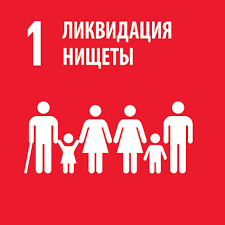 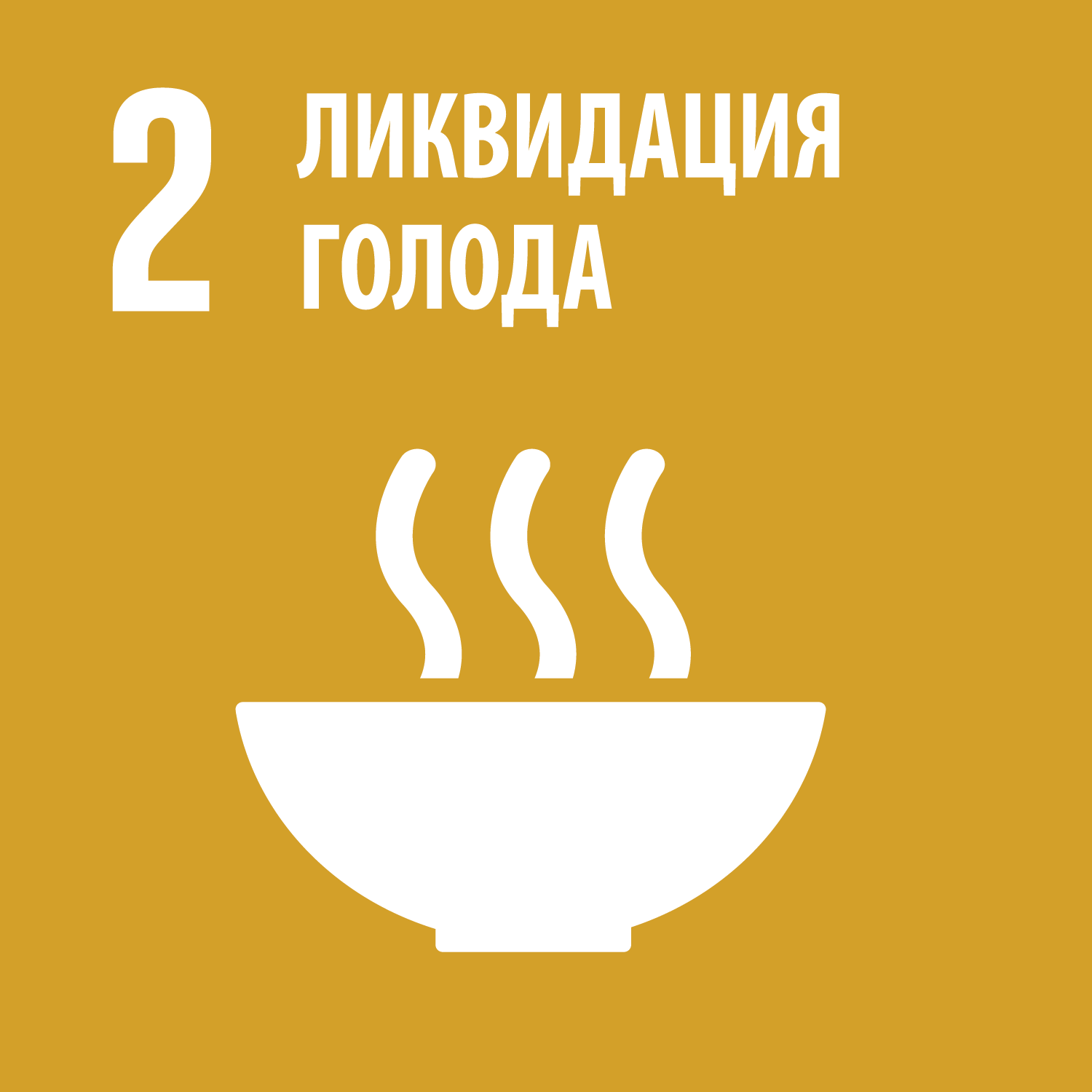 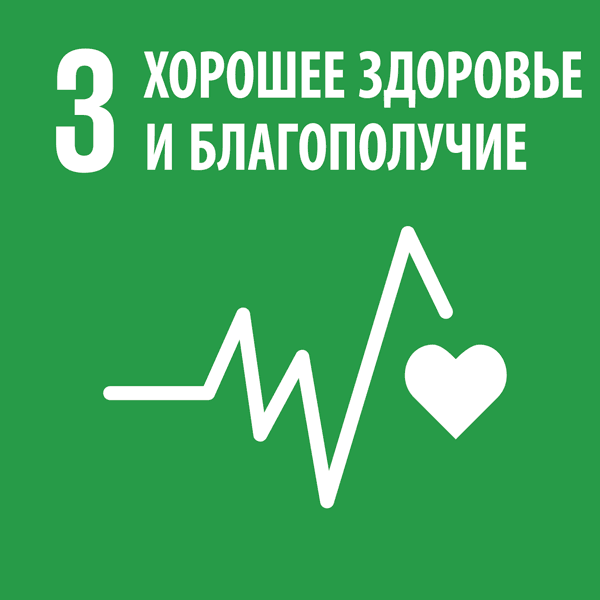 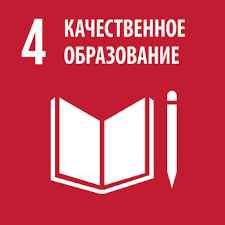 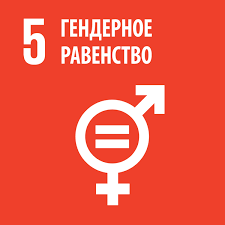 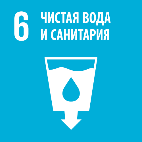 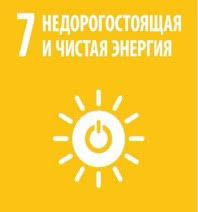 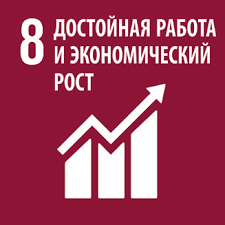 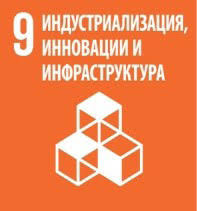 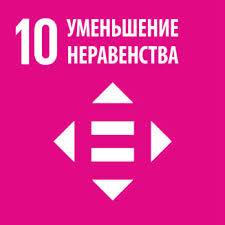 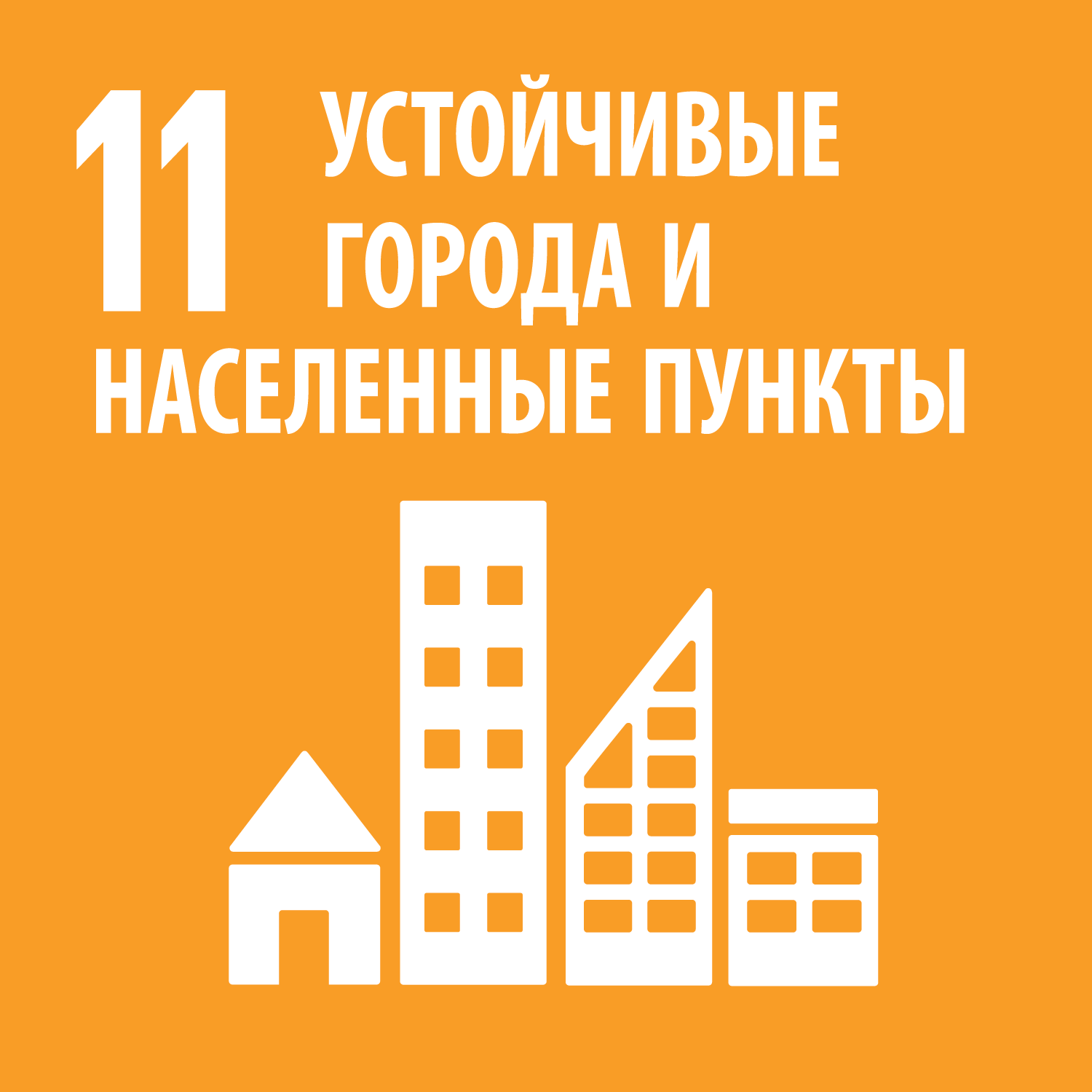 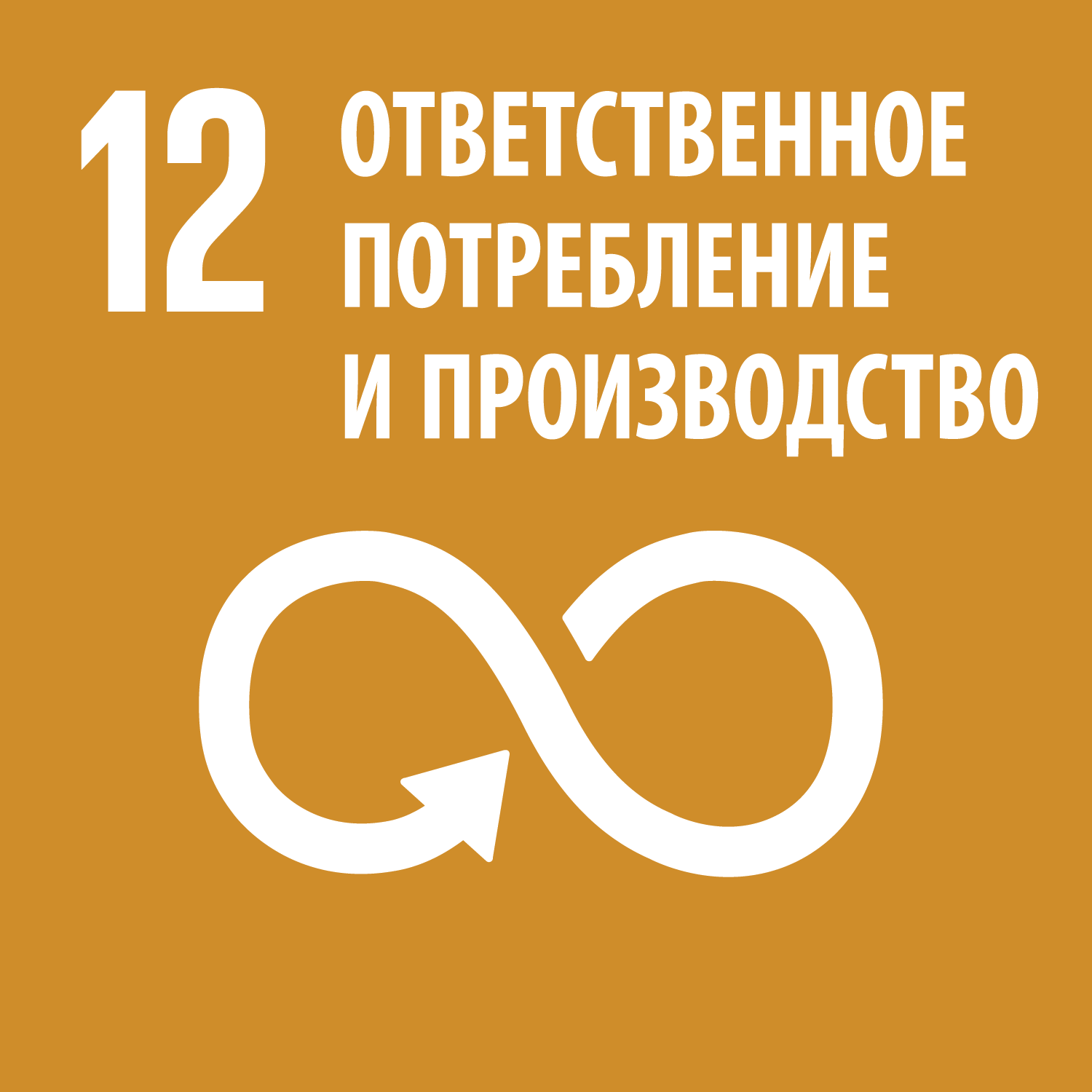 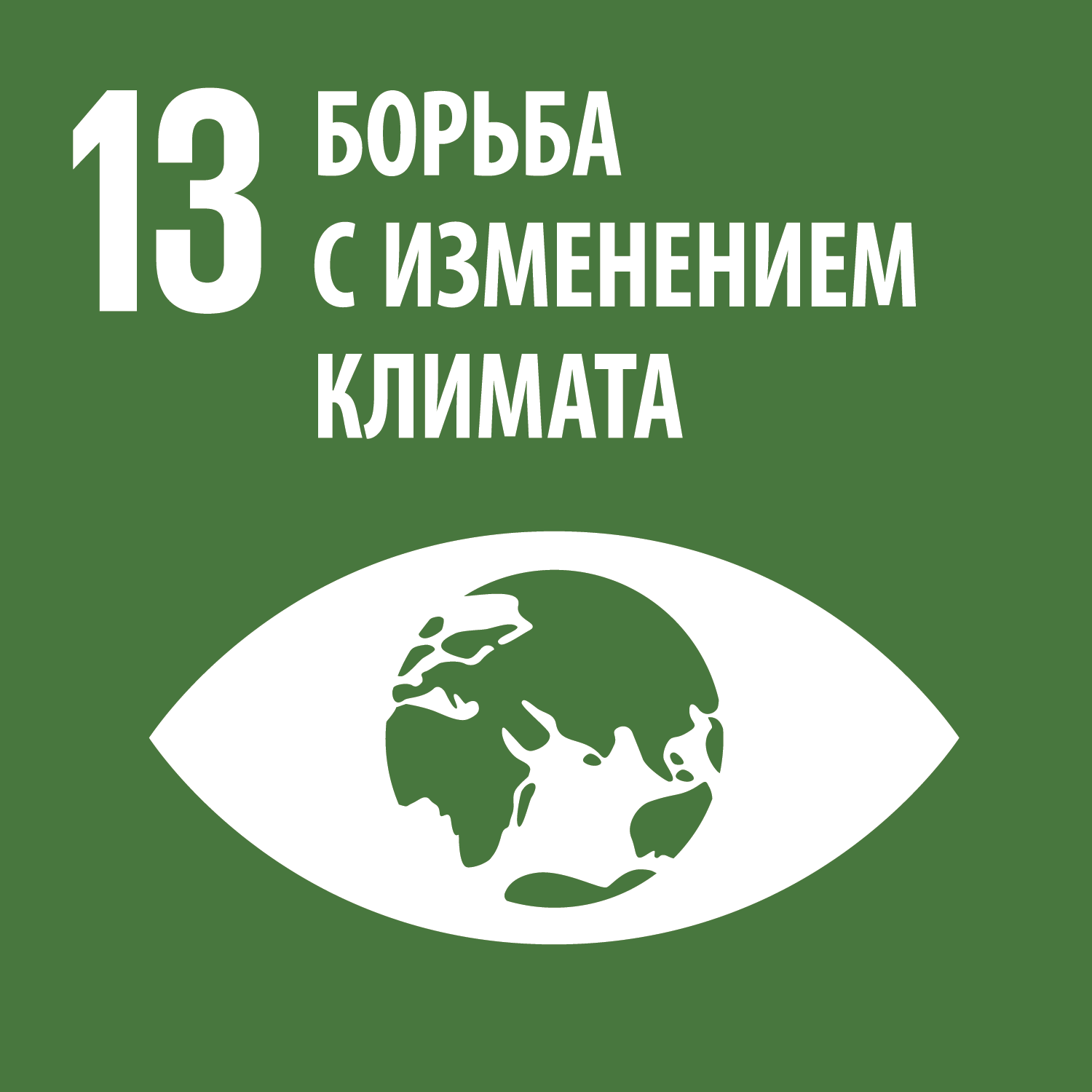 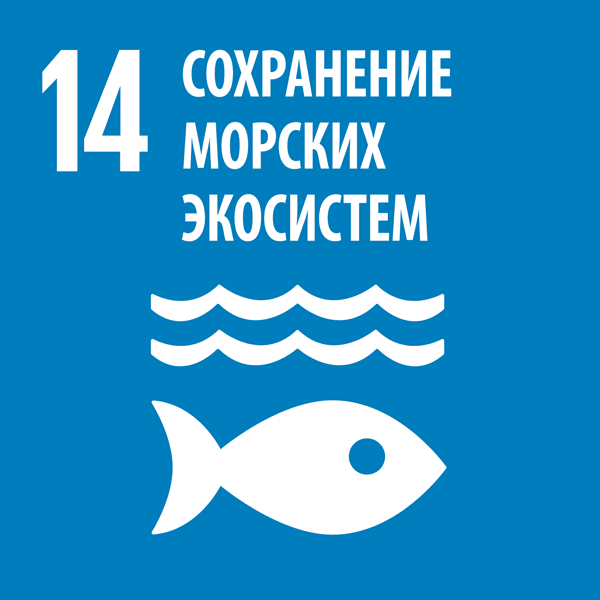 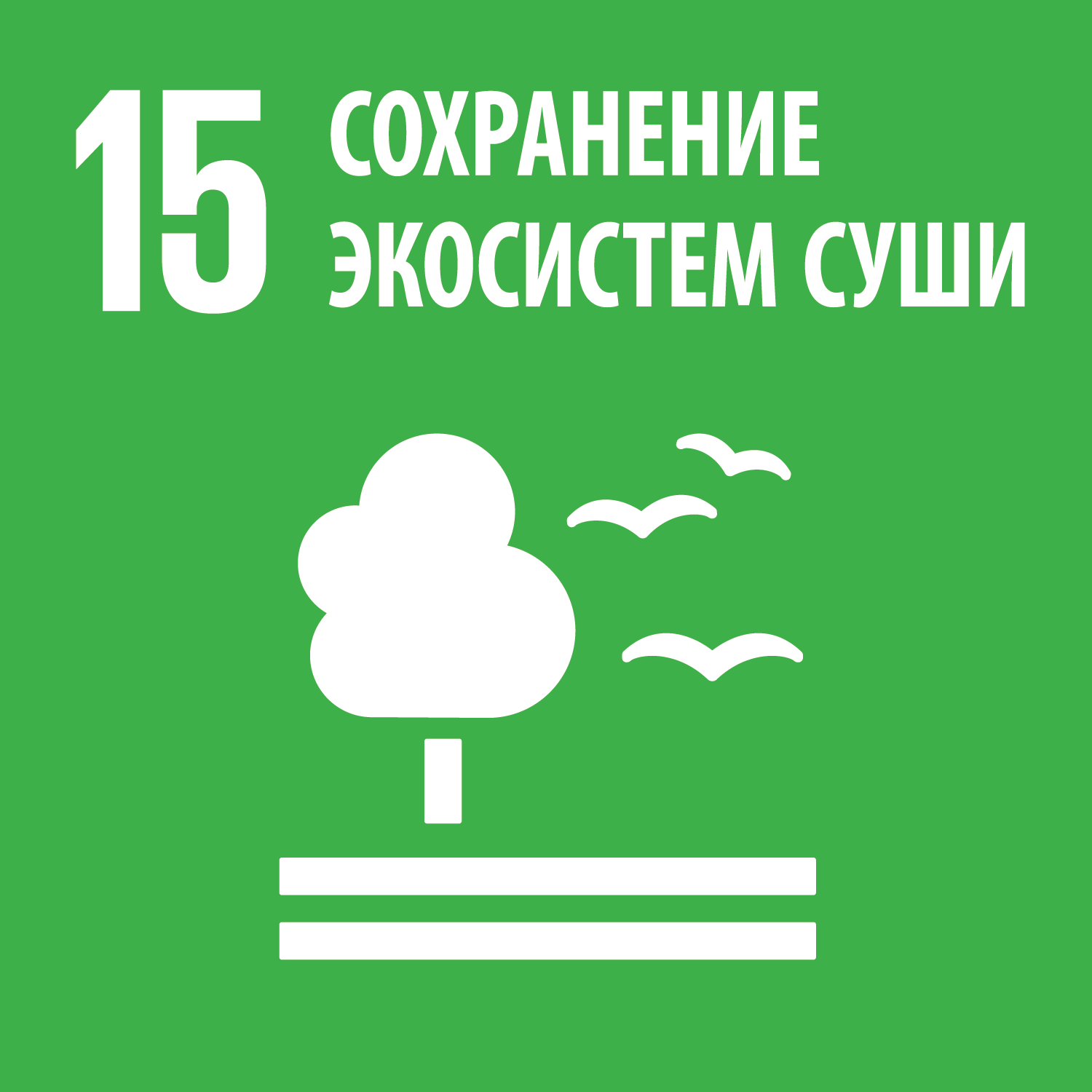 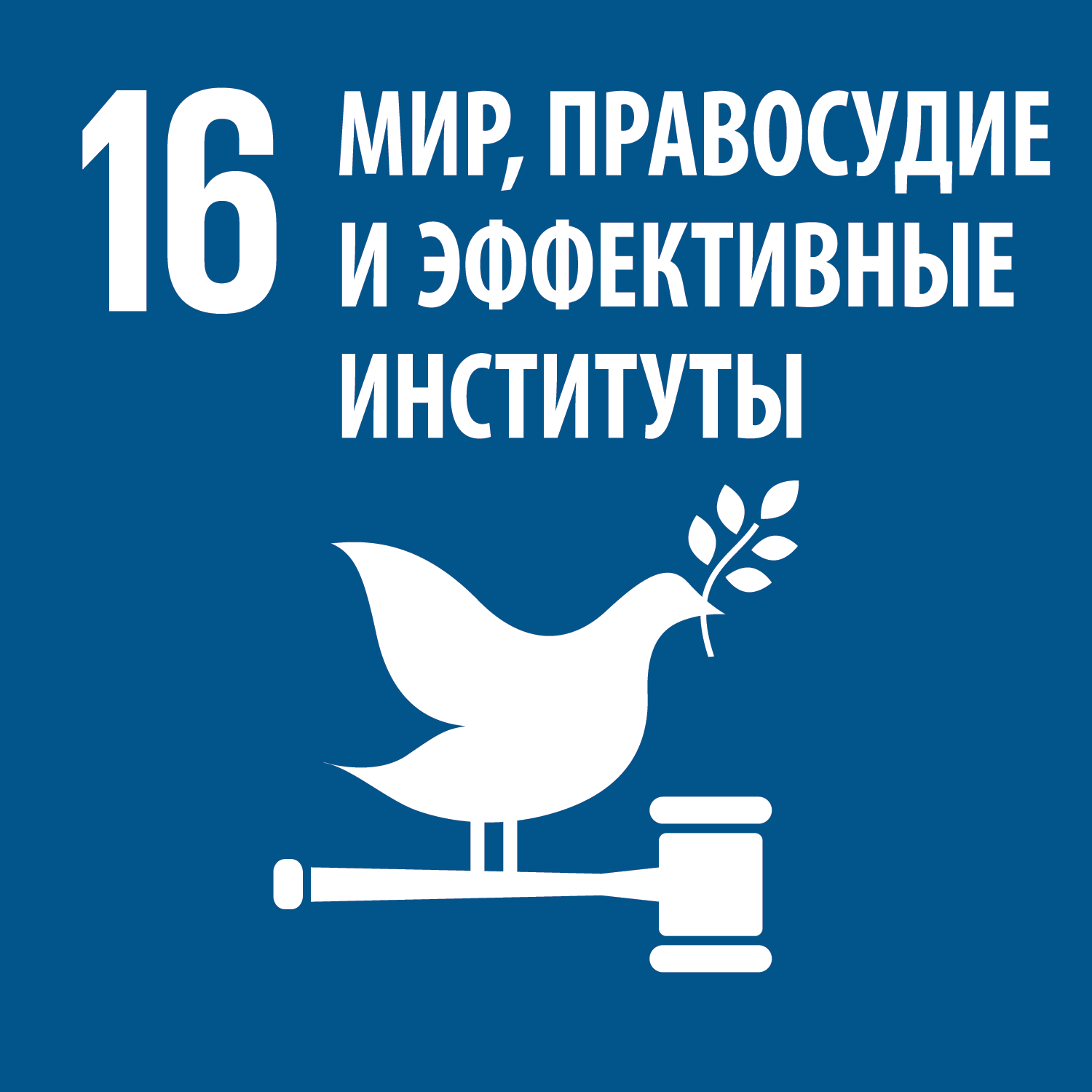 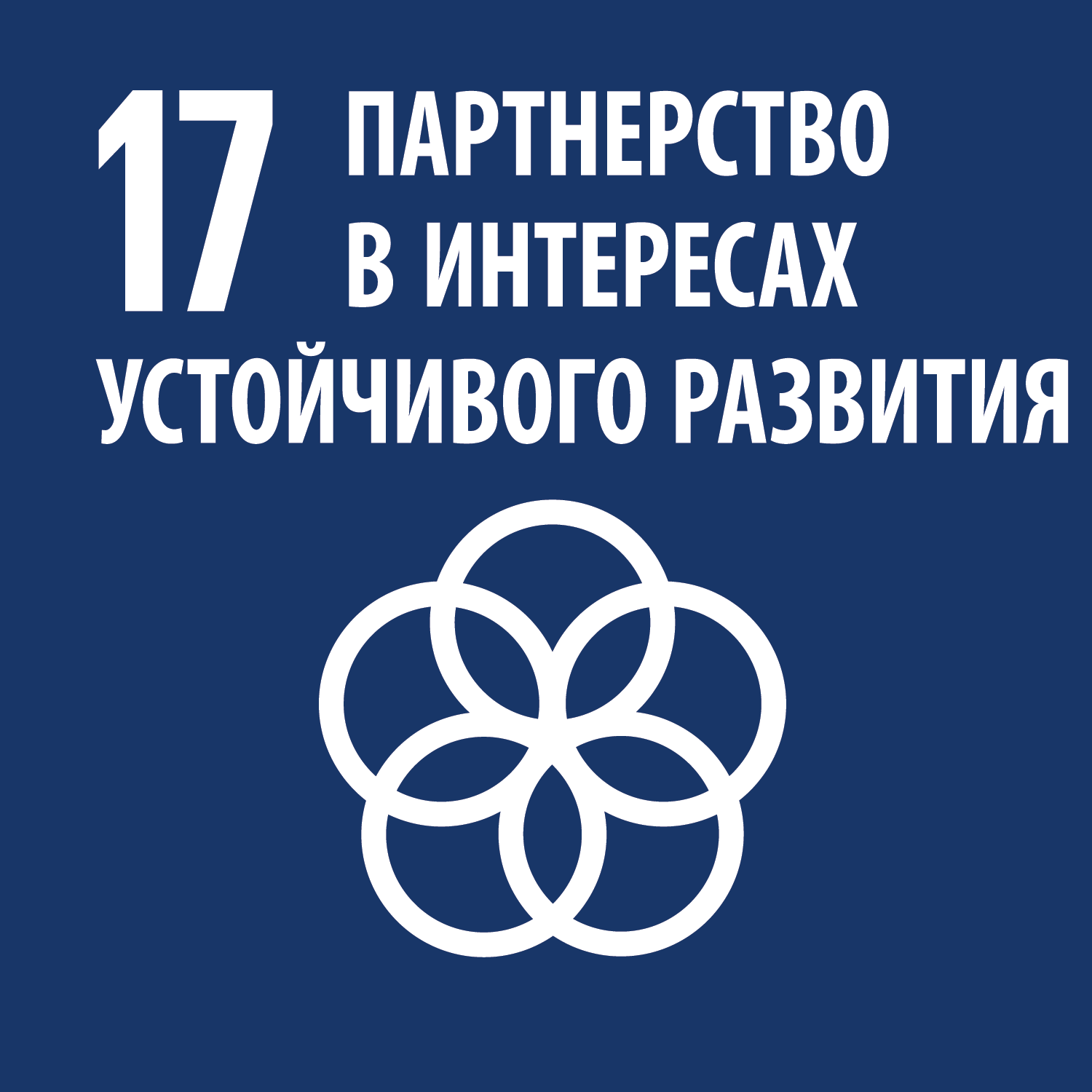 ОбразованиеОбразованиеОбразованиеОбразованиеОбразованиеОбразованиеОбразованиеОбразованиеОбразованиеОбразованиеОбразованиеОбразованиеКультураКультураКультураКультураКультураКультураКультураКультураКультураКультураКультураКультураЭкологияЭкологияЭкологияЭкологияЭкологияЭкологияЭкологияЭкологияЭкологияЭкологияЭкологияЭкологияДемографияДемографияДемографияДемографияДемографияДемографияДемографияДемографияДемографияДемографияДемографияДемографияЗдравоохранение Здравоохранение Здравоохранение Здравоохранение Здравоохранение Здравоохранение Здравоохранение Здравоохранение Здравоохранение Здравоохранение Здравоохранение Здравоохранение Туризм и индустрия гостеприимстваТуризм и индустрия гостеприимстваТуризм и индустрия гостеприимстваТуризм и индустрия гостеприимстваТуризм и индустрия гостеприимстваТуризм и индустрия гостеприимстваТуризм и индустрия гостеприимстваТуризм и индустрия гостеприимстваТуризм и индустрия гостеприимстваТуризм и индустрия гостеприимстваТуризм и индустрия гостеприимстваТуризм и индустрия гостеприимстваЖилье и городская средаЖилье и городская средаЖилье и городская средаЖилье и городская средаЖилье и городская средаЖилье и городская средаЖилье и городская средаЖилье и городская средаЖилье и городская средаЖилье и городская средаЖилье и городская средаЖилье и городская средаНаука и университетыНаука и университетыНаука и университетыНаука и университетыНаука и университетыНаука и университетыНаука и университетыНаука и университетыНаука и университетыНаука и университетыНаука и университетыНаука и университетыБезопасные качественные дороги Безопасные качественные дороги Безопасные качественные дороги Безопасные качественные дороги Безопасные качественные дороги Безопасные качественные дороги Безопасные качественные дороги Безопасные качественные дороги Безопасные качественные дороги Безопасные качественные дороги Безопасные качественные дороги Безопасные качественные дороги Малое и среднее предпринимательство Малое и среднее предпринимательство Малое и среднее предпринимательство Малое и среднее предпринимательство Малое и среднее предпринимательство Малое и среднее предпринимательство Малое и среднее предпринимательство Малое и среднее предпринимательство Малое и среднее предпринимательство Малое и среднее предпринимательство Малое и среднее предпринимательство Малое и среднее предпринимательство Цифровая экономика Цифровая экономика Цифровая экономика Цифровая экономика Цифровая экономика Цифровая экономика Цифровая экономика Цифровая экономика Цифровая экономика Цифровая экономика Цифровая экономика Цифровая экономика Производительность трудаПроизводительность трудаПроизводительность трудаПроизводительность трудаПроизводительность трудаПроизводительность трудаПроизводительность трудаПроизводительность трудаПроизводительность трудаПроизводительность трудаПроизводительность трудаПроизводительность трудаМеждународная кооперация и экспорт Международная кооперация и экспорт Международная кооперация и экспорт Международная кооперация и экспорт Международная кооперация и экспорт Международная кооперация и экспорт Международная кооперация и экспорт Международная кооперация и экспорт Международная кооперация и экспорт Международная кооперация и экспорт Международная кооперация и экспорт Международная кооперация и экспорт Комплексный план модернизации и расширения магистральной инфраструктурыКомплексный план модернизации и расширения магистральной инфраструктурыКомплексный план модернизации и расширения магистральной инфраструктурыКомплексный план модернизации и расширения магистральной инфраструктурыКомплексный план модернизации и расширения магистральной инфраструктурыКомплексный план модернизации и расширения магистральной инфраструктурыКомплексный план модернизации и расширения магистральной инфраструктурыКомплексный план модернизации и расширения магистральной инфраструктурыКомплексный план модернизации и расширения магистральной инфраструктурыКомплексный план модернизации и расширения магистральной инфраструктурыКомплексный план модернизации и расширения магистральной инфраструктурыКомплексный план модернизации и расширения магистральной инфраструктурыРАЗДЕЛ 1. ОБЩАЯ ИНФОРМАЦИЯРАЗДЕЛ 1. ОБЩАЯ ИНФОРМАЦИЯРАЗДЕЛ 1. ОБЩАЯ ИНФОРМАЦИЯРАЗДЕЛ 1. ОБЩАЯ ИНФОРМАЦИЯРАЗДЕЛ 1. ОБЩАЯ ИНФОРМАЦИЯРАЗДЕЛ 1. ОБЩАЯ ИНФОРМАЦИЯРАЗДЕЛ 1. ОБЩАЯ ИНФОРМАЦИЯРАЗДЕЛ 1. ОБЩАЯ ИНФОРМАЦИЯРАЗДЕЛ 1. ОБЩАЯ ИНФОРМАЦИЯРАЗДЕЛ 1. ОБЩАЯ ИНФОРМАЦИЯРАЗДЕЛ 1. ОБЩАЯ ИНФОРМАЦИЯРАЗДЕЛ 1. ОБЩАЯ ИНФОРМАЦИЯРАЗДЕЛ 1. ОБЩАЯ ИНФОРМАЦИЯНазваниепроектаНазваниепроектаНазваниепроектаСроки проектаСроки проектаСроки проектаДата: начало проектаДата: начало проектаДата: начало проектаДата: начало проектаДата: начало проектаДата: окончание проекта Дата: окончание проекта Дата: окончание проекта Продолжительность проекта (кол-во месяцев)Продолжительность проекта (кол-во месяцев)Стоимость проектаСтоимость проектаСтоимость проектаЗапрашиваемые средства (в руб)Запрашиваемые средства (в руб)Запрашиваемые средства (в руб)Запрашиваемые средства (в руб)Запрашиваемые средства (в руб)Собственные средства и средства из других источников (в руб) Собственные средства и средства из других источников (в руб) Собственные средства и средства из других источников (в руб) Общая стоимость проекта (в руб)Общая стоимость проекта (в руб)Руководитель  проекта (руководитель организации - заявителя)Руководитель  проекта (руководитель организации - заявителя)Руководитель  проекта (руководитель организации - заявителя)Руководитель  проекта (руководитель организации - заявителя)Руководитель  проекта (руководитель организации - заявителя)Руководитель  проекта (руководитель организации - заявителя)Руководитель  проекта (руководитель организации - заявителя)Руководитель  проекта (руководитель организации - заявителя)Руководитель  проекта (руководитель организации - заявителя)Руководитель  проекта (руководитель организации - заявителя)(ФИО, должность, контактная информация – телефон, эл.почта)(ФИО, должность, контактная информация – телефон, эл.почта)(ФИО, должность, контактная информация – телефон, эл.почта)(ФИО, должность, контактная информация – телефон, эл.почта)(ФИО, должность, контактная информация – телефон, эл.почта)(ФИО, должность, контактная информация – телефон, эл.почта)(ФИО, должность, контактная информация – телефон, эл.почта)(ФИО, должность, контактная информация – телефон, эл.почта)Координатор проекта или представитель инициативной группыКоординатор проекта или представитель инициативной группыКоординатор проекта или представитель инициативной группыКоординатор проекта или представитель инициативной группыКоординатор проекта или представитель инициативной группыКоординатор проекта или представитель инициативной группыКоординатор проекта или представитель инициативной группыКоординатор проекта или представитель инициативной группыКоординатор проекта или представитель инициативной группыКоординатор проекта или представитель инициативной группы(ФИО, должность, контактная информация – телефон, эл.почта)(ФИО, должность, контактная информация – телефон, эл.почта)(ФИО, должность, контактная информация – телефон, эл.почта)(ФИО, должность, контактная информация – телефон, эл.почта)(ФИО, должность, контактная информация – телефон, эл.почта)(ФИО, должность, контактная информация – телефон, эл.почта)(ФИО, должность, контактная информация – телефон, эл.почта)(ФИО, должность, контактная информация – телефон, эл.почта)РАЗДЕЛ 2: Информация об организации-заявителеРАЗДЕЛ 2: Информация об организации-заявителеРАЗДЕЛ 2: Информация об организации-заявителеРАЗДЕЛ 2: Информация об организации-заявителеРАЗДЕЛ 2: Информация об организации-заявителеРАЗДЕЛ 2: Информация об организации-заявителеРАЗДЕЛ 2: Информация об организации-заявителеРАЗДЕЛ 2: Информация об организации-заявителеРАЗДЕЛ 2: Информация об организации-заявителеРАЗДЕЛ 2: Информация об организации-заявителеРАЗДЕЛ 2: Информация об организации-заявителеРАЗДЕЛ 2: Информация об организации-заявителеРАЗДЕЛ 2: Информация об организации-заявителеОрганизация - заявитель Организация - заявитель Организация - заявитель Организация - заявитель Юридический адресЮридический адресЮридический адресЮридический адресПочтовый адресПочтовый адресПочтовый адресПочтовый адресОрганизация-заявитель Организация-заявитель Организация-заявитель Организация-заявитель Юридический адресЮридический адресЮридический адресЮридический адресПочтовый адресПочтовый адресПочтовый адресПочтовый адресФактический адресФактический адресФактический адресФактический адресТелефонТелефонТелефонТелефонФаксE-mail E-mail E-mail E-mail Руководитель организацииРуководитель организации(ФИО полностью)(ФИО полностью)(ФИО полностью)(ФИО полностью)Руководитель организацииРуководитель организации(должность)(должность)(должность)(должность)Руководитель организацииРуководитель организации(телефон/факс)(телефон/факс)(телефон/факс)(телефон/факс)Руководитель организацииРуководитель организации(e-mail)(e-mail)(e-mail)(e-mail)Бухгалтер проектаБухгалтер проекта(ФИО полностью)(ФИО полностью)(ФИО полностью)(ФИО полностью)Бухгалтер проектаБухгалтер проекта(должность)(должность)(должность)(должность)Бухгалтер проектаБухгалтер проекта(телефон/факс)(телефон/факс)(телефон/факс)(телефон/факс)Бухгалтер проектаБухгалтер проекта(e-mail)(e-mail)(e-mail)(e-mail)Банковские реквизиты организации-получателя платежа Примечание: если организация использует централизованную систему бухгалтерии, то необходимо указать банковские реквизиты именно той централизованной структуры, через которую организация-заявитель может получать средства на счет, также укажите наименовании получателя платежа.Банковские реквизиты организации-получателя платежа Примечание: если организация использует централизованную систему бухгалтерии, то необходимо указать банковские реквизиты именно той централизованной структуры, через которую организация-заявитель может получать средства на счет, также укажите наименовании получателя платежа.Банковские реквизиты организации-получателя платежа Примечание: если организация использует централизованную систему бухгалтерии, то необходимо указать банковские реквизиты именно той централизованной структуры, через которую организация-заявитель может получать средства на счет, также укажите наименовании получателя платежа.Банковские реквизиты организации-получателя платежа Примечание: если организация использует централизованную систему бухгалтерии, то необходимо указать банковские реквизиты именно той централизованной структуры, через которую организация-заявитель может получать средства на счет, также укажите наименовании получателя платежа.Банковские реквизиты организации-получателя платежа Примечание: если организация использует централизованную систему бухгалтерии, то необходимо указать банковские реквизиты именно той централизованной структуры, через которую организация-заявитель может получать средства на счет, также укажите наименовании получателя платежа.Банковские реквизиты организации-получателя платежа Примечание: если организация использует централизованную систему бухгалтерии, то необходимо указать банковские реквизиты именно той централизованной структуры, через которую организация-заявитель может получать средства на счет, также укажите наименовании получателя платежа.Банковские реквизиты организации-получателя платежа Примечание: если организация использует централизованную систему бухгалтерии, то необходимо указать банковские реквизиты именно той централизованной структуры, через которую организация-заявитель может получать средства на счет, также укажите наименовании получателя платежа.Банковские реквизиты организации-получателя платежа Примечание: если организация использует централизованную систему бухгалтерии, то необходимо указать банковские реквизиты именно той централизованной структуры, через которую организация-заявитель может получать средства на счет, также укажите наименовании получателя платежа.Банковские реквизиты организации-получателя платежа Примечание: если организация использует централизованную систему бухгалтерии, то необходимо указать банковские реквизиты именно той централизованной структуры, через которую организация-заявитель может получать средства на счет, также укажите наименовании получателя платежа.Банковские реквизиты организации-получателя платежа Примечание: если организация использует централизованную систему бухгалтерии, то необходимо указать банковские реквизиты именно той централизованной структуры, через которую организация-заявитель может получать средства на счет, также укажите наименовании получателя платежа.Банковские реквизиты организации-получателя платежа Примечание: если организация использует централизованную систему бухгалтерии, то необходимо указать банковские реквизиты именно той централизованной структуры, через которую организация-заявитель может получать средства на счет, также укажите наименовании получателя платежа.Банковские реквизиты организации-получателя платежа Примечание: если организация использует централизованную систему бухгалтерии, то необходимо указать банковские реквизиты именно той централизованной структуры, через которую организация-заявитель может получать средства на счет, также укажите наименовании получателя платежа.Банковские реквизиты организации-получателя платежа Примечание: если организация использует централизованную систему бухгалтерии, то необходимо указать банковские реквизиты именно той централизованной структуры, через которую организация-заявитель может получать средства на счет, также укажите наименовании получателя платежа.Название организации-получателя платежа (как указывается в платёжных поручениях)Название организации-получателя платежа (как указывается в платёжных поручениях)Название организации-получателя платежа (как указывается в платёжных поручениях)Название организации-получателя платежа (как указывается в платёжных поручениях)Название организации-получателя платежа (как указывается в платёжных поручениях)Название организации-получателя платежа (как указывается в платёжных поручениях)Название организации-получателя платежа (как указывается в платёжных поручениях)ИНН/КППИНН/КППИНН/КППИНН/КППИНН/КППИНН/КППИНН/КППРасчётный счётРасчётный счётРасчётный счётРасчётный счётРасчётный счётРасчётный счётРасчётный счётБанк Банк Банк Банк Банк Банк Банк Корреспондентский счётКорреспондентский счётКорреспондентский счётКорреспондентский счётКорреспондентский счётКорреспондентский счётКорреспондентский счётБИКБИКБИКБИКБИКБИКБИКЛюбая иная банковская информация, которая должна быть отражена в платежном поручении при переводе средств (КБК, л/с и т.д.)Любая иная банковская информация, которая должна быть отражена в платежном поручении при переводе средств (КБК, л/с и т.д.)Любая иная банковская информация, которая должна быть отражена в платежном поручении при переводе средств (КБК, л/с и т.д.)Любая иная банковская информация, которая должна быть отражена в платежном поручении при переводе средств (КБК, л/с и т.д.)Любая иная банковская информация, которая должна быть отражена в платежном поручении при переводе средств (КБК, л/с и т.д.)Любая иная банковская информация, которая должна быть отражена в платежном поручении при переводе средств (КБК, л/с и т.д.)Любая иная банковская информация, которая должна быть отражена в платежном поручении при переводе средств (КБК, л/с и т.д.)раздел 3: описание организациираздел 3: описание организацииОпыт организацииКратко опишите чем занимается организация, основные достижения, опыт работы в заявленной в проекте сфере деятельности (не более одной страницы). Укажите ссылку на сайт организации (при наличии).Информация о проектах организации-заявителя, которые были реализованы при поддержке ООО «Сахалинская Энергия» и других грантодателей.(укажите не более трех самых крупных проектов, осуществленных организацией-заявителем в течение 2016–2022 гг.)Опыт организацииКратко опишите чем занимается организация, основные достижения, опыт работы в заявленной в проекте сфере деятельности (не более одной страницы). Укажите ссылку на сайт организации (при наличии).Информация о проектах организации-заявителя, которые были реализованы при поддержке ООО «Сахалинская Энергия» и других грантодателей.(укажите не более трех самых крупных проектов, осуществленных организацией-заявителем в течение 2016–2022 гг.)Название проекта, в рамках какой программы ООО «Сахалинская Энергия»  и других грантодателей, был реализован данный проект, год реализацииБюджетраздел 4: ОПИСАНИЕ ПРОЕКТАРАЗДЕЛ 5: ПАРТНЕРЫ и волонтеры ПРОЕКТА, ИХ РОЛЬ И ВКЛАД№Организация-партнерРоль и вклад партнера/волонтеров при реализации проекта12……раздел 6: КАЛЕНДАРНЫЙ ПЛАН ПРОЕКТА№п.МероприятияСроки выполненияОтветственное лицоОжидаемый результат123раздел 7: СМЕТА ПРОЕКТА№п.Статьи сметыЗапрашиваемые средстваВклад заявителя и средства из других источников(обязательно указывать источник)Общие расходы по проекту1   2   3ИТОГО: